figuras de linguagemEssa é a proposta que usaremos durante a nossa aula ao vivo, às 8h20. Vamos terminar a análise das tirinhas.Semana passada, analisamos juntos algumas músicas e percebemos que, em vários casos, aparece uma chamada linguagem figurada. Nessa nossa aula, iremos conversar um pouco mais sobre isso e analisar como essas figuras podem aparecer de diferentes formas. Estejam preparados, pois vamos precisar interpretar vários textos e pesquisar sobre alguns termos gramaticais.Na página abaixo, estão as tirinhas e charges que analisaremos juntos.No segundo momento, vocês precisarão escrever os termos estudados e apresentar as definições da maneira que conseguiram compreender. Sendo assim, já estejam com as folhas de fichário em mãos!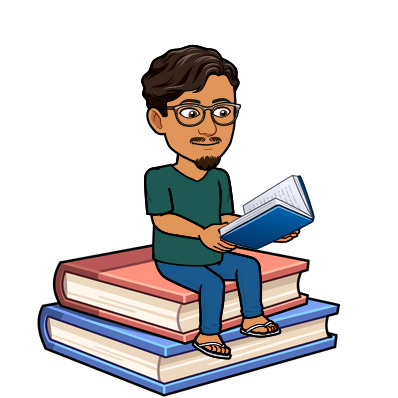 Texto 1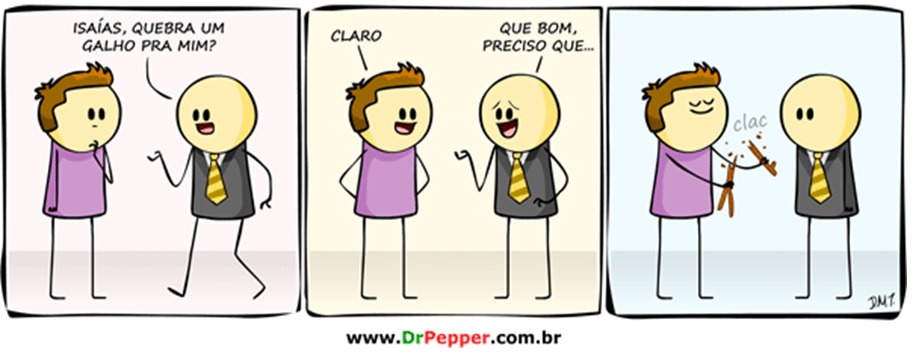 Texto 2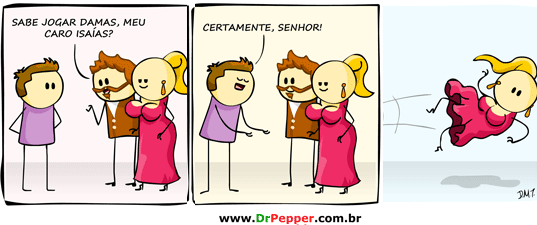 Texto 3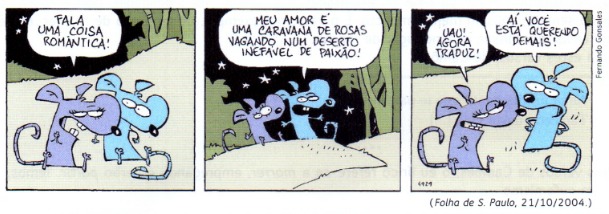 Texto 4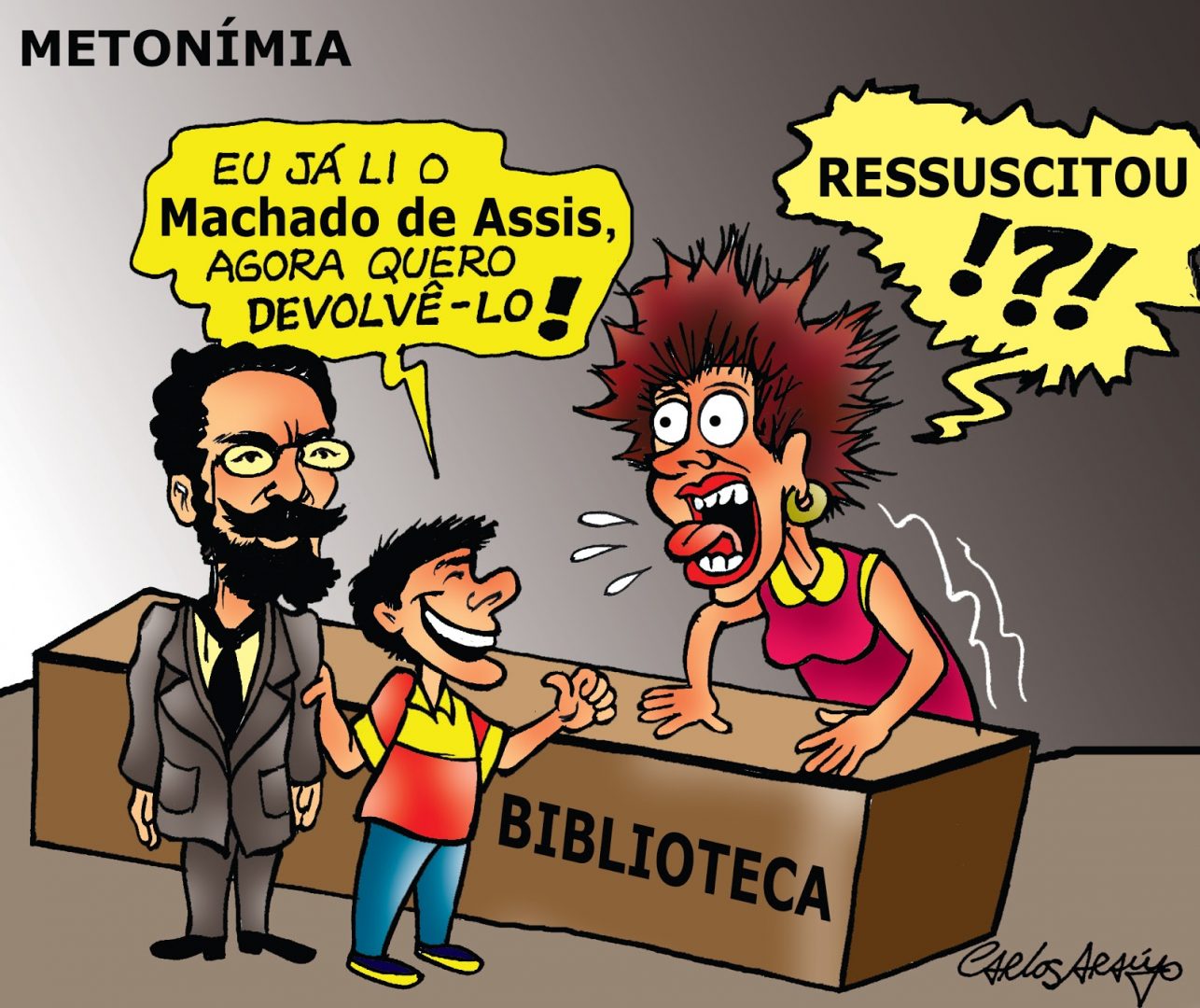 Texto 5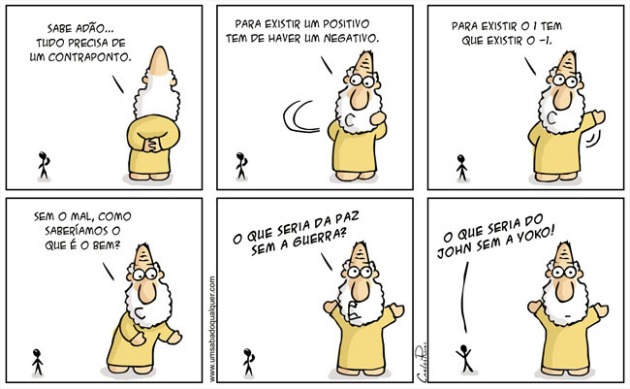 Texto 6 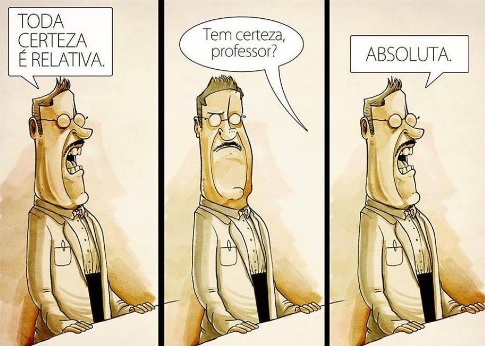 Texto 7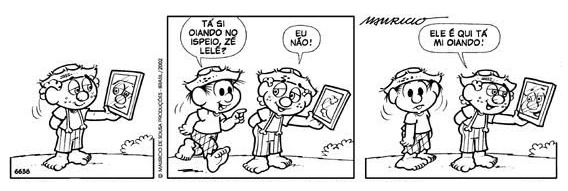 Texto 8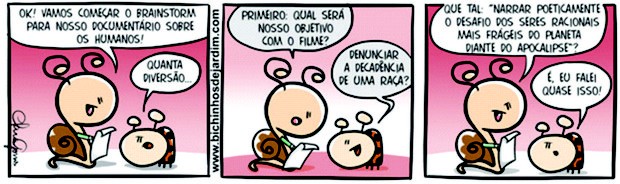 Texto 9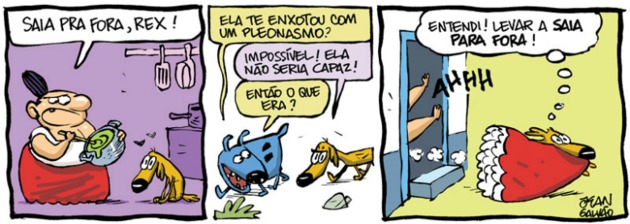 Texto 10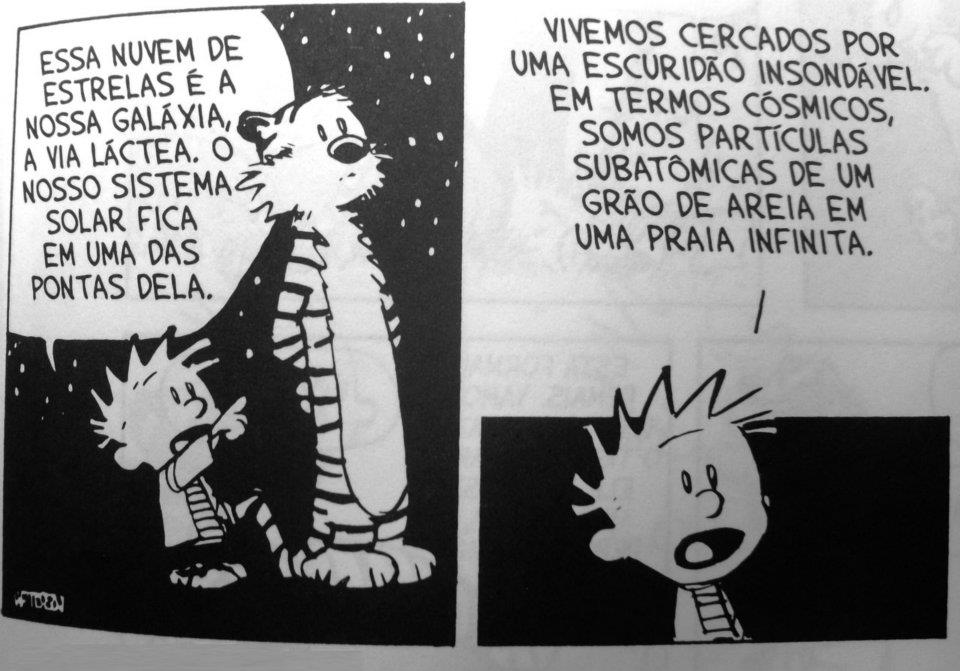 